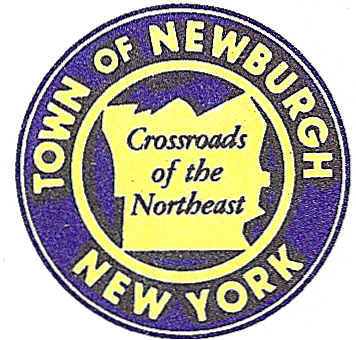     TOWN OF NEWBURGH _______Crossroads of the Northeast __________________________21 HUDSON VALLEY PROFESSIONAL PLAZA       NEWBURGH, NEW YORK 12550    PLANNING BOARD JOHN P. EWASUTYN, CHAIRMAN TELEPHONE 845-564-7804 FAX 845-564-7802
E-MAIL: planningboard@townofnewburgh.org PLANNING BOARD AGENDASeptember 17th, 2020       7:00 PM*PLEASE NOTE: The Planning Board Meeting will start at 7:00 P.M. and all Applicants/Representatives are to be present at that time.  The Meeting will be held in the Meeting Room of Town Hall, located at 1496 Route 300, Newburgh NY.* 	Online meeting materials:  http://www.townofnewburgh.org/cn/meetings/  Estate Of Craig M. Marti (20-11)                                                               PUBLIC HEARING                                                                          Southwest corner of Nottingham Rd./Yeoman Rd.                                          TWO LOT SUBDIVISION                                                                                                              Section 63, Block 3, Lot 4.1                                                                                  Zone:  R-3                     Rep:    Frank Valdina Jr. P.E.                                   4 Pleasant View Ave.                                   Newburgh, NY  12550  Miller Environmental Group (19-27)                                             SITE PLAN/LOT LINE CHANGE                                                     77 Stewart Avenue    				                      Section 98, Block 1, Lot 27.2, 20.1, 18                                                                                    Zone:    IB/R3                    Rep:      Talcott Engineering                                      1 Gardnertown Road                                       Newburgh, NY 12550  The Polo Club (18-12)                                                                           SDEIS COMMENTS                         Route 300 & Jeanne Drive                                                                        CLOSED PUBLIC COMMENT                                                  Section 39, Block 1, Lot 1 & 2.12
                Zone:   R-3                       Rep:     Engineering & Surveying Properties, P.C.                             71 Clinton St.                                    Montgomery, NY 12549PLANNING BOARD BUSINESS-September 17th, 2020                                        WORK SESSION--5:30 PM Start time